És molt important que llegiu la normativa d’ús abans d’omplir la fitxa. Tots els camps són obligatoris. Cal adjuntar còpia de CIF o del DNI si és el primer cop que demaneu sala. Si podeu, guardeu el document en format .doc o .docx. El responsable directe de l’activitat haurà de conèixer i fer complir les mesures de prevenció per la Covid19.Qui signa manifesta conèixer les condicions d’ús per a la utilització d’espais del Centre Cívic El Sortidor i es compromet a complir-les.De conformitat amb el Reglament Europeu de Privacitat 679/2016 i la Llei Orgànica, us informem que les vostres dades personals s’incorporaran al fitxer de dades de Gestió i ús d’equipaments, locals i espais municipals del que és titular l’Ajuntament de Barcelona amb la finalitat de la gestió de les activitats i dels usuaris dels equipaments municipals. Podeu exercitar els drets d’accés, rectificació, cancel•lació i oposició, adreçant-vos per escrit al Registre General de l’Ajuntament: Pl. Sant Jaume 1, 08002 Barcelona, indicant clarament en l’assumpte Exercici de Dret RGPD. L’encarregat de la gestió de les dades com a gestor del centre és Calaix de Cultura S.L. i el seu delegat de Protecció de Dades és UNIVER IURIS S.L. (www.uneon.es). Calaix de Cultura c. Diputació 185, pral. 1a. 08011 de Barcelona. calaixdecultura@calaixdecultura.catBarcelona, 			Signatura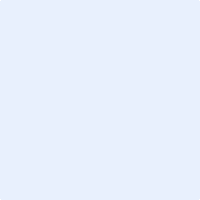 SOL·LICITUD DE CESSIÓ D’ESPAIS 2022DADES DE L’ENTITATNOM  FISCALADREÇACODI POSTALLOCALITATCIF/DNITELÈFONWEBCORREU ELECTRÒNICBREU DESCRIPCIÓ ENTITATBREU DESCRIPCIÓ ENTITATDADES SOBRE L’ACTIVITAT NOM DE L'ACTIVATNOM RESPONSABLE TELÈFON RESPONSABLE CORREU ELECTRÒNIC RESPONSABLETIPUS D’ACTEDATA O DATA D’INICIDATA FINALDIA O DIESDilluns       Dimarts      Dimecres       DijousDivendres  Dissabte    DiumengeHORARI (INCLOU MUNTATGE I DESMUNTATGE)     -      ASSISTÈNCIA PREVISTA      personesPREU ACTIVITATACTIVITAT OBERTA AL PÚBLICEN CAS DE LLOGUER, CALDRÀ FACTURABREU DESCRIPCIÓ ACTIVITATBREU DESCRIPCIÓ ACTIVITATTIPUS DE SALA SOL·LICITADANECESSITATS TÈCNIQUES I MATERIALSNECESSITATS TÈCNIQUES I MATERIALSMIRALLS (       )PISSARRA (       )TAULES (       )CADIRES (       )CABLE ETHERNETPORTÀTILPROJECTORMICROFONS (     ), PEUS (     )AMPLIFICACIÓ SOALTAVEU PORTÀTILDVD/BLUERAYFOCUSEMMAGATZEMATGECUINAPICAPARQUETANELL MAGNÈTIC (NOMÉS SALA D’ACTES)PARET VERTICAL (DANSA VERTICAL) PIANO O  TECLATFARISTOLALTRESALTRESA OMPLIR PEL CENTRE CÍVICA OMPLIR PEL CENTRE CÍVICSALA ASSIGNADATIPUS D’ESDEVENIMENTCONSERGERIANETEJAOBSERVACIONSOBSERVACIONSTIPUS DE CLIENTÀMBITCATEGORIATARIFA APLICADA